ВИРІШИЛА:1. Внести зміни до рішення Сумської міської ради від 23.02.2022                 № 2997-МР «Про організацію роботи щодо реєстрації актів цивільного стану в Сумській міській раді» виклавши додаток 1 до цього рішення в новій редакції, що додається.2. Доручити керуючому справами виконавчого комітету Павлик Ю.А. замовити виготовлення гербової печатки виконавчого комітету Сумської міської ради згідно зі зразком та описом (додаток 1) для використання відділом реєстрації актів цивільного стану управління «Центр надання адміністративних послуг у м. Суми» Сумської міської ради під час оформлення документів/документації у сфері державної реєстрації актів цивільного стану.3. Організацію виконання даного рішення покласти на керуючого справами виконавчого комітету Павлик Ю.А.Сумський міський голова				              Олександр ЛИСЕНКОВиконавець: Стрижова Алла__________  ______ 2023 р.Ініціатор розгляду питання – Сумський міський голова Олександр ЛИСЕНКОПроєкт рішення підготовлено управлінням «Центр надання адміністративних послуг у               м. Суми» Сумської міської радиДоповідач - Стрижова Алла Додаток 1до рішення Сумської міської ради «Про внесення змін до рішення Сумської міської ради від 23.02.2022 № 2997-МР «Про організацію роботи щодо реєстрації актів цивільного стану в Сумській міській раді»від ___ _______ 2023 року № _____-МРЗРАЗОКгербової печатки виконавчого комітету Сумської міської ради для використання відділом реєстрації актів цивільного стану управління «Центр надання адміністративних послуг у м. Суми» Сумської міської ради під час оформлення документів/документації у сфері державної реєстрації актів цивільного стану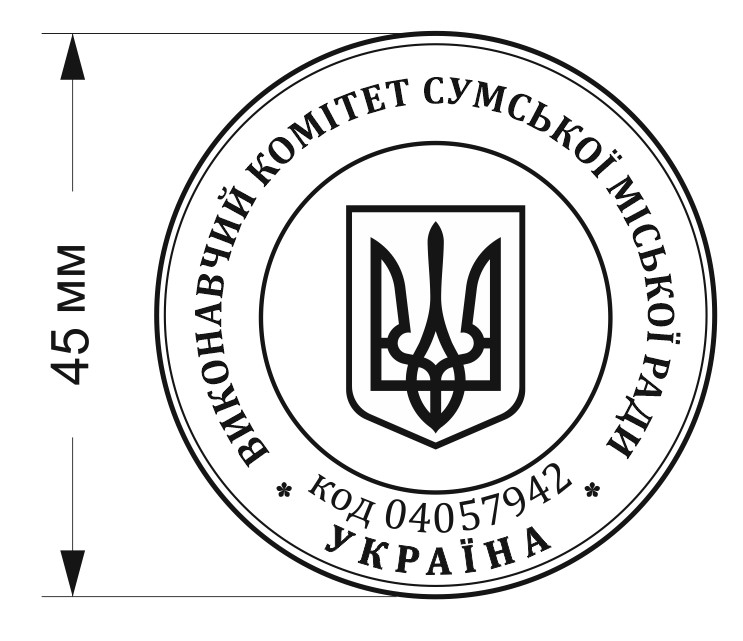 ОПИСгербової печатки виконавчого комітету Сумської міської ради для використання відділом реєстрації актів цивільного стану управління «Центр надання адміністративних послуг у м. Суми» Сумської міської ради під час оформлення документів/документації у сфері державної реєстрації актів цивільного стануГербова печатка виконавчого комітету Сумської міської ради для використання відділом реєстрації актів цивільного стану управління «Центр надання адміністративних послуг у м. Суми» Сумської міської ради під час оформлення документів/документації у сфері державної реєстрації актів цивільного стану (далі – печатка) має форму кола діаметром 45 міліметрів, край печатки обрамований подвійним бортиком. У центрі - зображення малого Державного Герба України (тризуба) завширшки 11 міліметрів, заввишки 15 міліметрів, обрамоване колом діаметром 24 міліметри.На полі між зовнішнім обрамленням і обрамленням малого Державного Герба України (тризуба) зліва направо по колу центровим способом розміщуються:- у нижній частині зовнішнього рядка – слово «Україна»;- у верхній частині зовнішнього рядка – напис «Виконавчий комітет Сумської міської ради»- у нижній частині внутрішнього рядка – код ЄДРПОУ виконавчого комітету Сумської міської ради;Написи на печатці виконуються шрифтом, що легко читається.Сумський міський голова					Олександр ЛИСЕНКОВиконавець: Стрижова Алла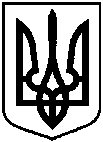 Проєктоприлюднено«___»_________ 2023 р.Проєктоприлюднено«___»_________ 2023 р.Проєктоприлюднено«___»_________ 2023 р.Проєктоприлюднено«___»_________ 2023 р.Сумська міська радаСумська міська радаСумська міська радаСумська міська радаVIIІ СКЛИКАННЯ ______ СЕСІЯVIIІ СКЛИКАННЯ ______ СЕСІЯVIIІ СКЛИКАННЯ ______ СЕСІЯVIIІ СКЛИКАННЯ ______ СЕСІЯРІШЕННЯРІШЕННЯРІШЕННЯРІШЕННЯПро внесення змін до рішення Сумської міської ради від 23.02.2022 № 2997-МР «Про організацію роботи щодо реєстрації актів цивільного стану в Сумській міській раді»Про внесення змін до рішення Сумської міської ради від 23.02.2022 № 2997-МР «Про організацію роботи щодо реєстрації актів цивільного стану в Сумській міській раді»Про внесення змін до рішення Сумської міської ради від 23.02.2022 № 2997-МР «Про організацію роботи щодо реєстрації актів цивільного стану в Сумській міській раді»	На виконання вимог Закону України «Про адміністративні послуги», підпункту 5 пункту «б» частини 1 статті 38 Закону України «Про місцеве самоврядування в Україні», підпункту 3 частини 1 статті 4 та                      частини 2 статті 6 Закону України «Про державну реєстрацію                           актів цивільного стану», пункту 3.2 розділу ІІІ Порядку ведення обліку і звітності про використання бланків свідоцтв про державну реєстрацію актів цивільного стану, а також їх зберігання, затвердженого наказом Міністерства юстиції України від 29 жовтня 2012 року № 1578/5 та зареєстрованого в Міністерстві юстиції України 02 листопада 2012 року за № 1845/22157 (із змінами), відповідно до частини 3 статті 52 та керуючись статтею 25 Закону України «Про місцеве самоврядування в Україні», Сумська міська рада	На виконання вимог Закону України «Про адміністративні послуги», підпункту 5 пункту «б» частини 1 статті 38 Закону України «Про місцеве самоврядування в Україні», підпункту 3 частини 1 статті 4 та                      частини 2 статті 6 Закону України «Про державну реєстрацію                           актів цивільного стану», пункту 3.2 розділу ІІІ Порядку ведення обліку і звітності про використання бланків свідоцтв про державну реєстрацію актів цивільного стану, а також їх зберігання, затвердженого наказом Міністерства юстиції України від 29 жовтня 2012 року № 1578/5 та зареєстрованого в Міністерстві юстиції України 02 листопада 2012 року за № 1845/22157 (із змінами), відповідно до частини 3 статті 52 та керуючись статтею 25 Закону України «Про місцеве самоврядування в Україні», Сумська міська рада	На виконання вимог Закону України «Про адміністративні послуги», підпункту 5 пункту «б» частини 1 статті 38 Закону України «Про місцеве самоврядування в Україні», підпункту 3 частини 1 статті 4 та                      частини 2 статті 6 Закону України «Про державну реєстрацію                           актів цивільного стану», пункту 3.2 розділу ІІІ Порядку ведення обліку і звітності про використання бланків свідоцтв про державну реєстрацію актів цивільного стану, а також їх зберігання, затвердженого наказом Міністерства юстиції України від 29 жовтня 2012 року № 1578/5 та зареєстрованого в Міністерстві юстиції України 02 листопада 2012 року за № 1845/22157 (із змінами), відповідно до частини 3 статті 52 та керуючись статтею 25 Закону України «Про місцеве самоврядування в Україні», Сумська міська рада	На виконання вимог Закону України «Про адміністративні послуги», підпункту 5 пункту «б» частини 1 статті 38 Закону України «Про місцеве самоврядування в Україні», підпункту 3 частини 1 статті 4 та                      частини 2 статті 6 Закону України «Про державну реєстрацію                           актів цивільного стану», пункту 3.2 розділу ІІІ Порядку ведення обліку і звітності про використання бланків свідоцтв про державну реєстрацію актів цивільного стану, а також їх зберігання, затвердженого наказом Міністерства юстиції України від 29 жовтня 2012 року № 1578/5 та зареєстрованого в Міністерстві юстиції України 02 листопада 2012 року за № 1845/22157 (із змінами), відповідно до частини 3 статті 52 та керуючись статтею 25 Закону України «Про місцеве самоврядування в Україні», Сумська міська рада	На виконання вимог Закону України «Про адміністративні послуги», підпункту 5 пункту «б» частини 1 статті 38 Закону України «Про місцеве самоврядування в Україні», підпункту 3 частини 1 статті 4 та                      частини 2 статті 6 Закону України «Про державну реєстрацію                           актів цивільного стану», пункту 3.2 розділу ІІІ Порядку ведення обліку і звітності про використання бланків свідоцтв про державну реєстрацію актів цивільного стану, а також їх зберігання, затвердженого наказом Міністерства юстиції України від 29 жовтня 2012 року № 1578/5 та зареєстрованого в Міністерстві юстиції України 02 листопада 2012 року за № 1845/22157 (із змінами), відповідно до частини 3 статті 52 та керуючись статтею 25 Закону України «Про місцеве самоврядування в Україні», Сумська міська рада	На виконання вимог Закону України «Про адміністративні послуги», підпункту 5 пункту «б» частини 1 статті 38 Закону України «Про місцеве самоврядування в Україні», підпункту 3 частини 1 статті 4 та                      частини 2 статті 6 Закону України «Про державну реєстрацію                           актів цивільного стану», пункту 3.2 розділу ІІІ Порядку ведення обліку і звітності про використання бланків свідоцтв про державну реєстрацію актів цивільного стану, а також їх зберігання, затвердженого наказом Міністерства юстиції України від 29 жовтня 2012 року № 1578/5 та зареєстрованого в Міністерстві юстиції України 02 листопада 2012 року за № 1845/22157 (із змінами), відповідно до частини 3 статті 52 та керуючись статтею 25 Закону України «Про місцеве самоврядування в Україні», Сумська міська радаЛИСТ ПОГОДЖЕННЯдо проєкту рішення Сумської міської ради«Про внесення змін до рішення Сумської міської ради від 23.02.2022   № 2997-МР «Про організацію роботи щодо реєстрації актів цивільного стану в Сумській міській раді»Проєкт рішення підготовлений з урахуванням вимог Закону України «Про доступ до публічної інформації» та Закону України «Про захист персональних даних.Стрижова Алла__________ «___» _______ 2023 р.